RACTICA CALIBRE SISTEMA INTERNACIONAL MM 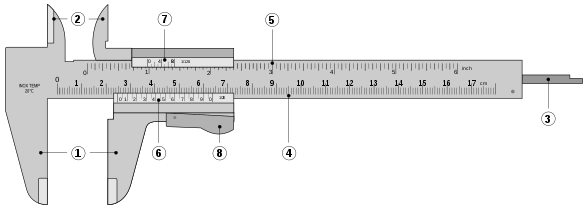 PRACTICAS SISTEMA INTERNACIONAL MM 1)……………………………………..                                     2)………………………………………….   3)……………………………………..                                     4)…………………………………………. 5)………………………………………...                                 6)…………………………………………… FECHA PRACTICAS CALIBRE SISTEMA FRACCIONARIO  PULGADAS 1)……………………………………..                                     2)………………………………………….   3)……………………………………..                                     4)…………………………………………. 5)………………………………………...                                 6)…………………………………………… FECHA PRACTICAS CALIBRE SISTEMA CENTESIMAL  PULGADAS 1)……………………………………..                                     2)………………………………………….   3)……………………………………..                                     4)…………………………………………. 5)………………………………………...                                 6)…………………………………………… FECHA PRACTICA MICROMETRO EXTERIOR SISTEMA INTERNACIONAL MM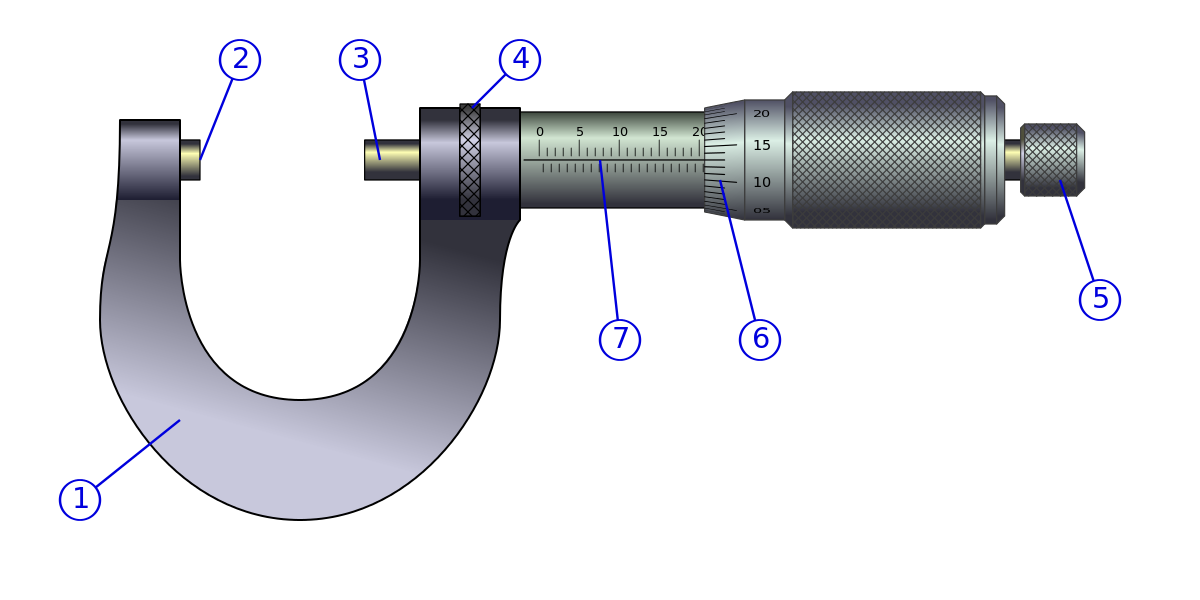 PRACTICAS MM 1)……………………………………..                                     2)………………………………………….   3)……………………………………..                                     4)…………………………………………. 5)………………………………………...                                 6)…………………………………………… FECHA PRACTICA MICROMETRO INTERIOR  SISTEMA INTERNACIONAL MM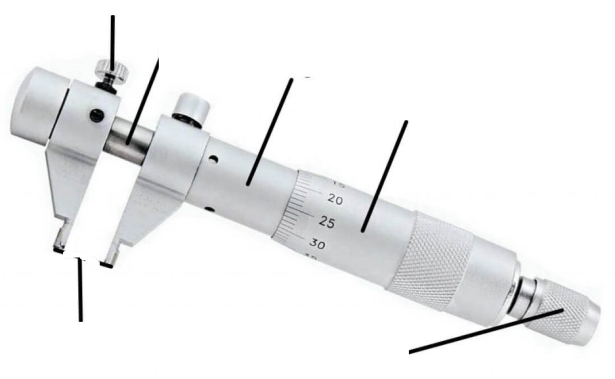  PRACTICAS MM 1)……………………………………..                                     2)………………………………………….   3)……………………………………..                                     4)…………………………………………. FECHA PRACTICA COMPARADOR DE CUADRANTES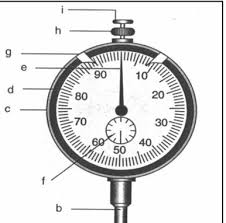 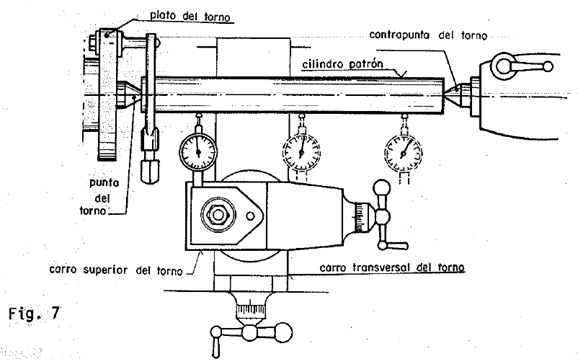 FECHA PRACTICA COMPARADOR DE ALESOMETRO FECHA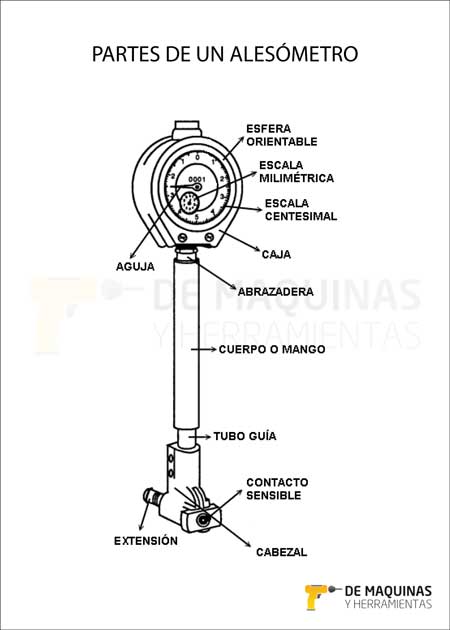 PRACTICA GONIOMETRO  FECHA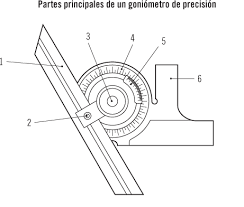 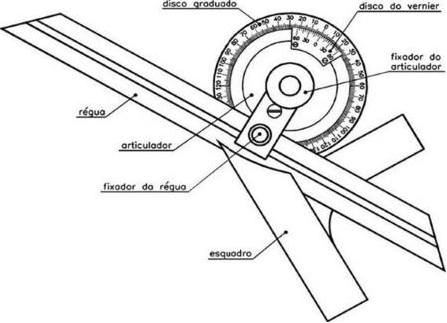 PRACTICA CALIBRE DE MODULOFECHA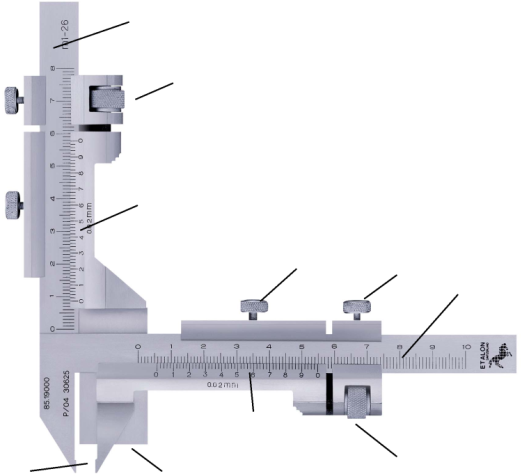 3-AJUSTE Y TOLERANCIA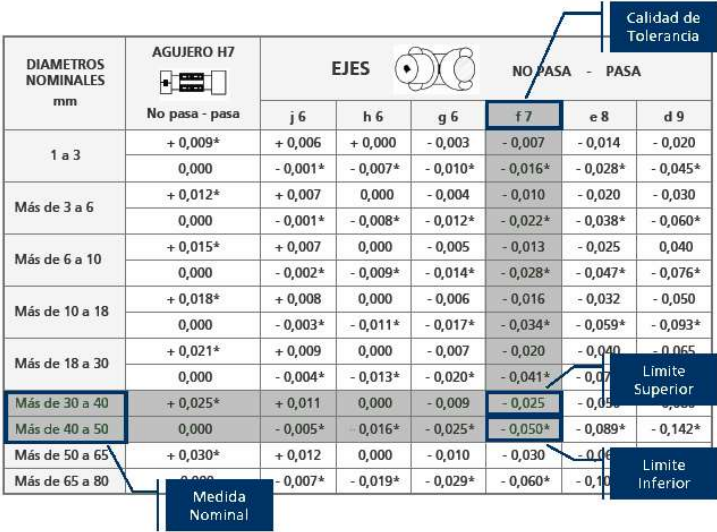 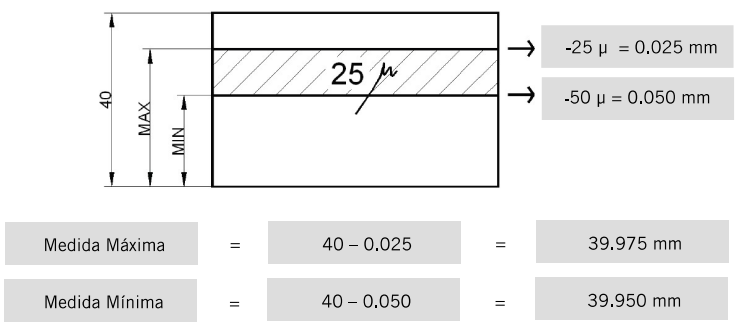 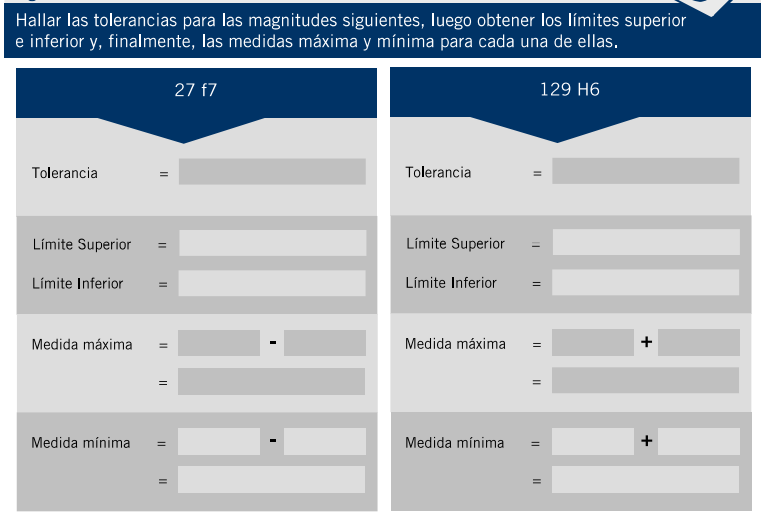   nombre         apellidoci              grupo